Dear ParentsKS2 SATs Next WeekYear 6 SATs breakfast will be running in the hall from Tuesday to Friday next week. The gates will open for Year 6 children only at 8am. The times will remain the same for the remainder  of school at 08:30am.School DinnersPlease make sure that you are continuing to book school dinners via ParentPay for your child by the end of the day every Thursday for the upcoming week.If you have any further questions, please do not hesitate to contact the school office.Funtastic Friday – Friday 19th May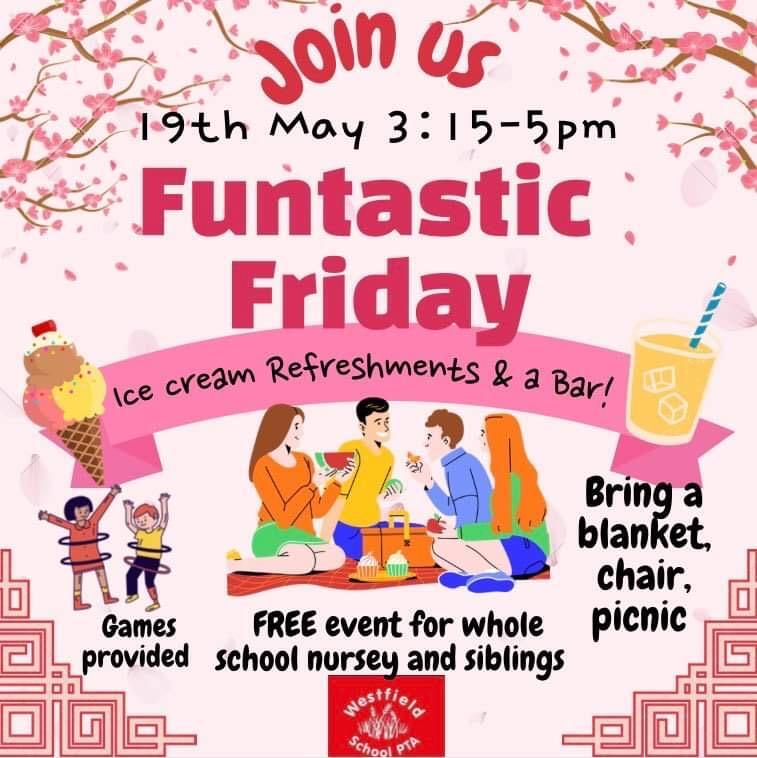 School photosOrders for all school class photos need to be in school or done online by Thursday 11th May. Sports DayYears 4, 5 and 6 Friday 30th June AM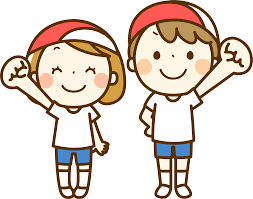 Year 1, 2 and 3 Friday 30th June PMEarly Years Sports Day Monday 3rd July PMWe will confirm times nearer the date.Top Class Attendance for last weekReading RaffleKey Stage 1                   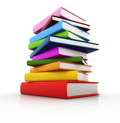 Winners:          	BadgerKey Stage 2Winners           	EagleStar LearnersWell done to this week’s Star Learners 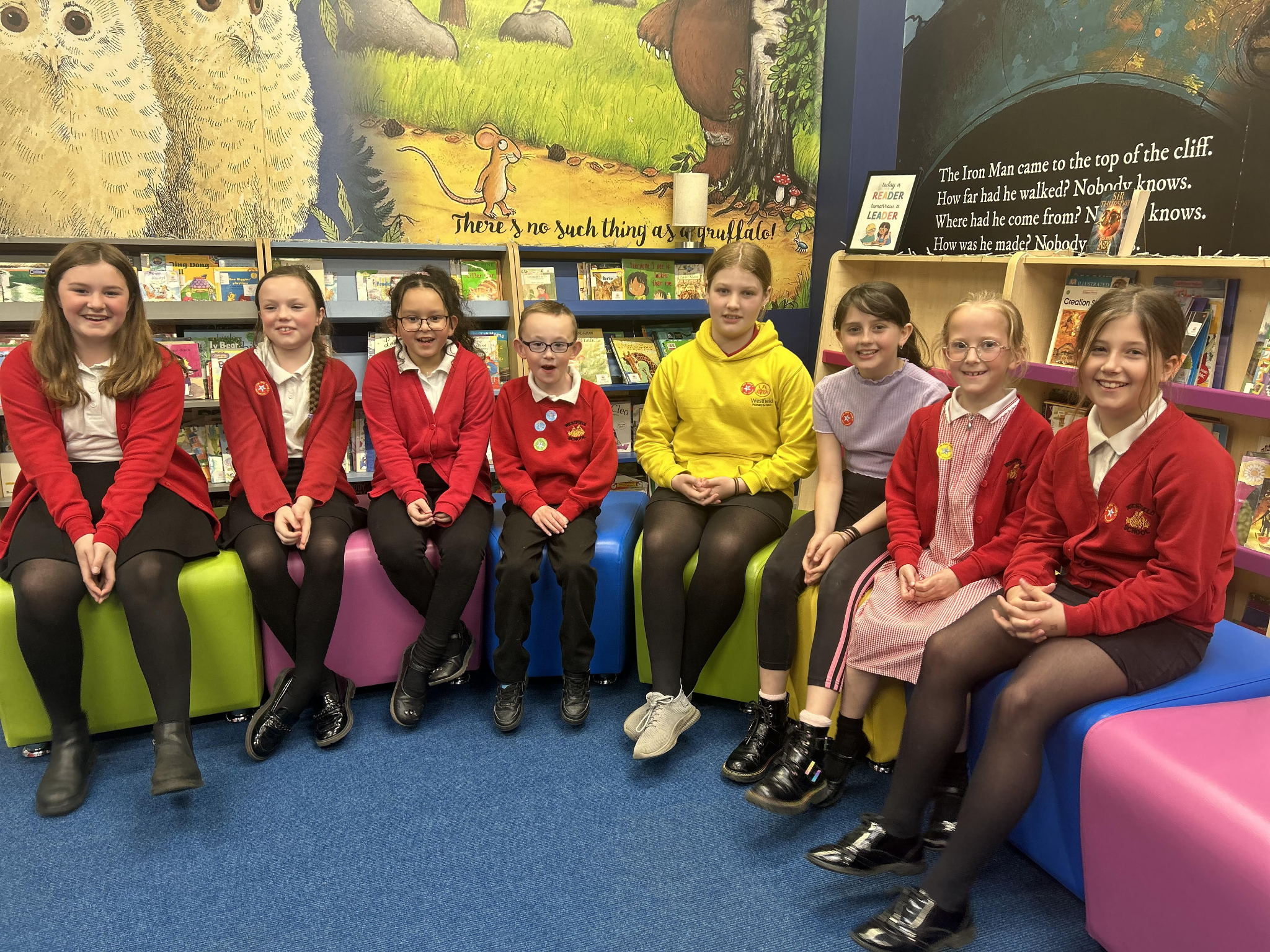 Top Doodling ClassesDoodle Maths & Doodle TablesDiary DatesMayMon 8		Bank HolidayTues 9 - Fri 12	Year 6 SATs Fri 26		End of TermMon 29 – Fri 2	Half Term JuneMon 5		Pupils return to school Fri 9 		Year 3 sleepover at school JulyWed 5		Year 6 Camp Meeting (Sept 23)Mon 10 – Fri 14	Fantastic FuturesFri 21		End of school year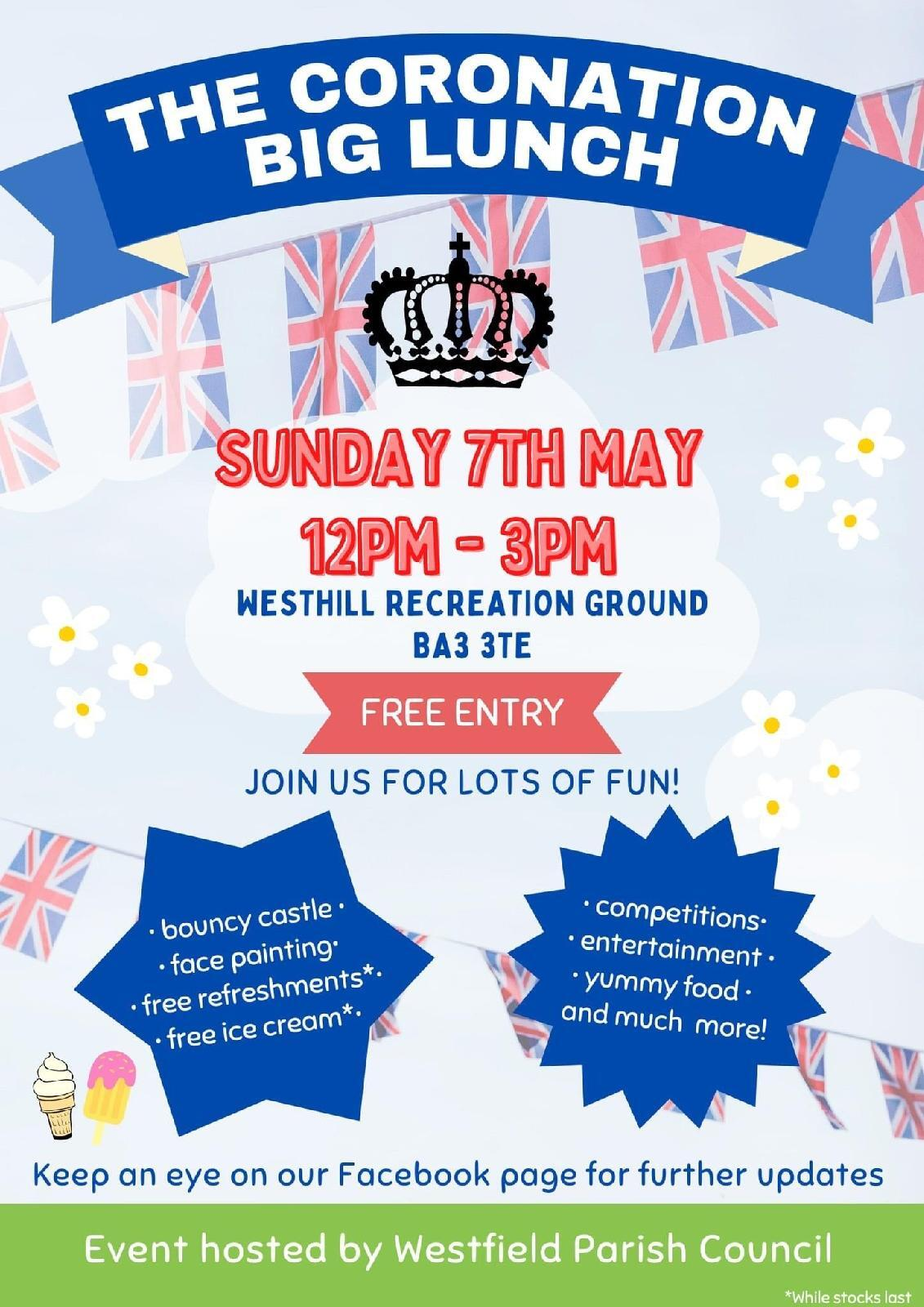 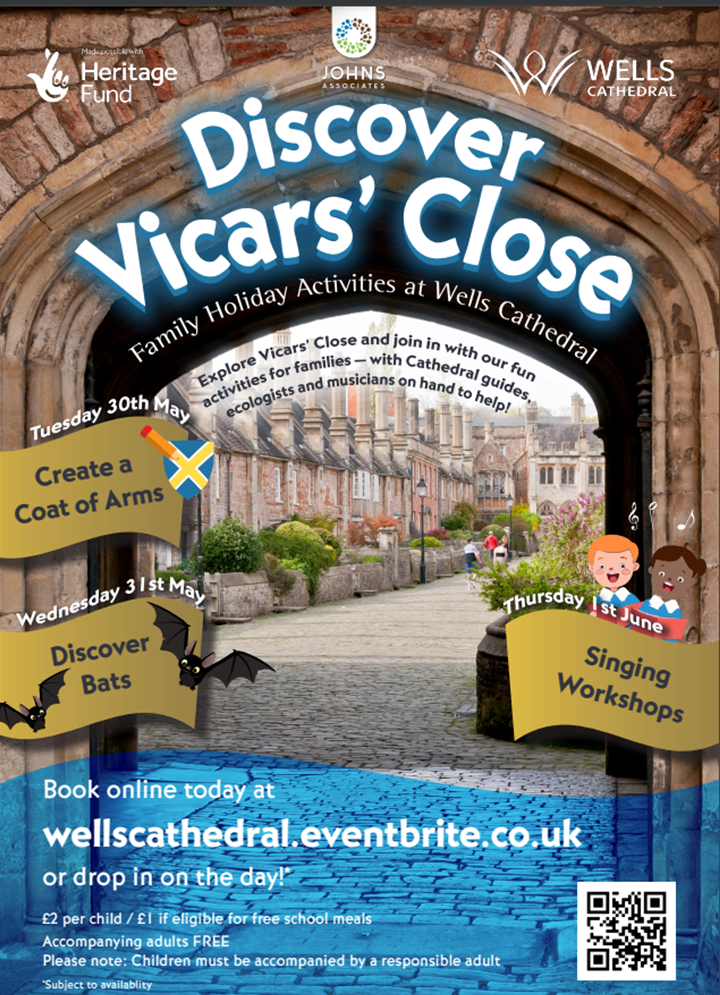 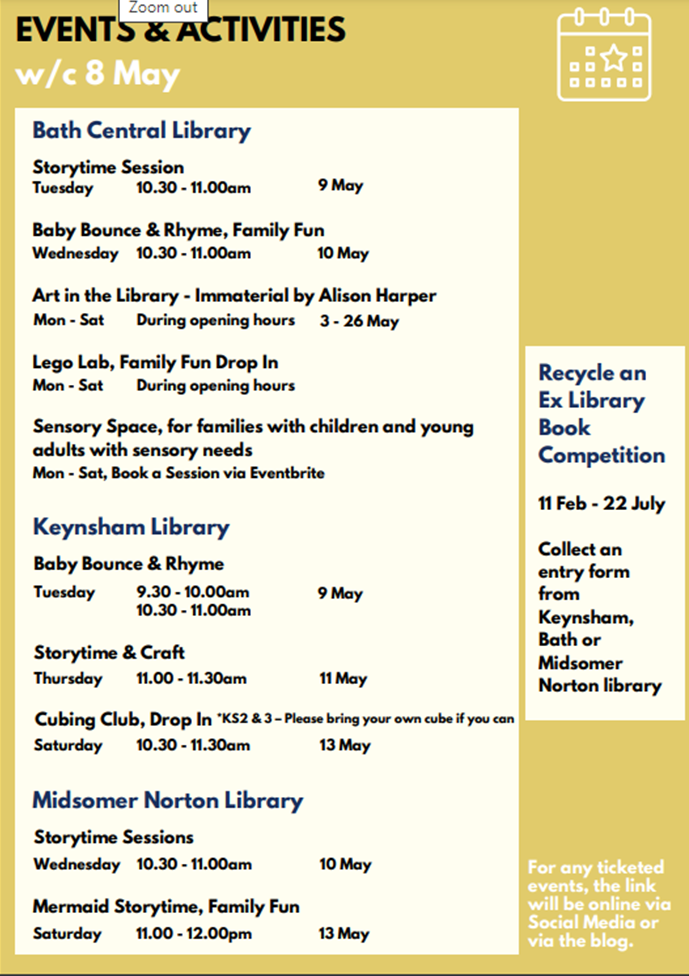 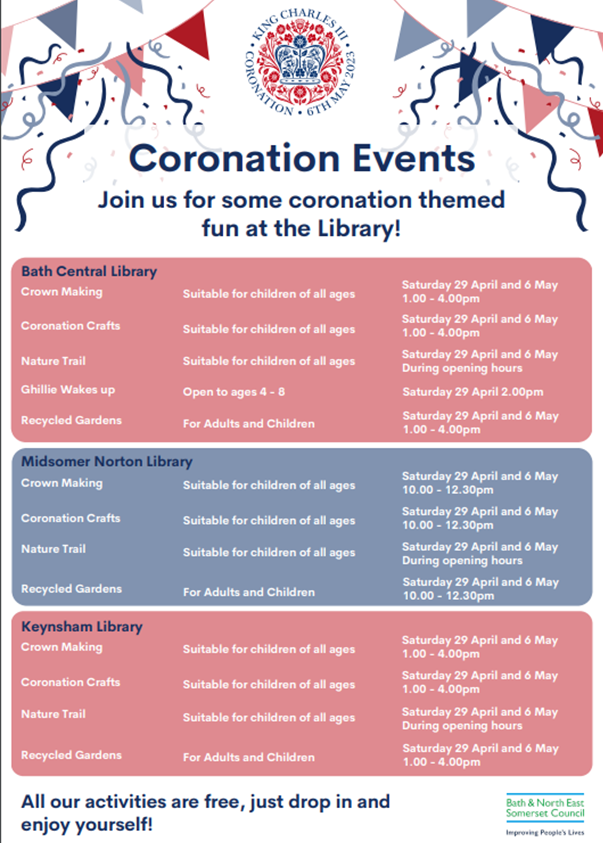 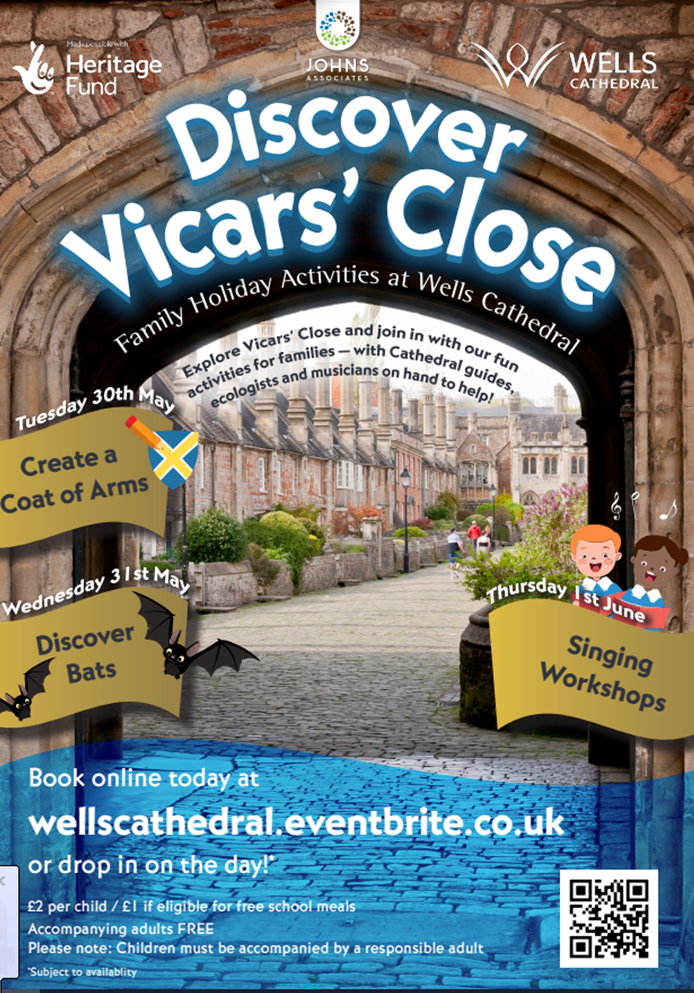 Dolphin98.7%Turtle98.6%ClassNameSchool ValueDolphinTroy AmosAmbition/ CollaborationMonkeyBella Bushnell**Everything**Turtle & DragonflySummer WillcoxCreativityPantherLois EvansRespectButterflyMya MarshRespectFalconElli-Mai TownsleyResilienceEagleJasmine Workman**Everything**Eagle88%Falcon64%